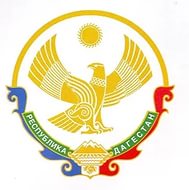 МИНИСТЕРСТВО ОБРАЗОВАНИЯ И НАУКИ РЕСПУБЛИКИ ДАГЕСТАНГКОУ РД «Сангарская средняя общеобразовательная школаЛакского района»368071.Республика Дагестан,Лакский район с Сангар.  sangar.sosh@mail.ru              тел:+79285205835№ 45                                                                                         «26» апреля 2023г.ПРИКАЗО реализации проекта «Билет в будущее»Во исполнение приказа Министерства образования и науки Республики Дагестан от 28.02.2023 г. № 10-02-229/ПРИКАЗЫВАЮ:Назначить администратором школы по проекту «Билет в будущее» руководителя дополнительного образования Мусаеву З.А.Назначить педагогом - навигатором  Мусаеву З.А. и закрепить за ней 6-11 классы. Педагогу-навигатору Мусаевой З.А. обеспечить участие в проекте не менее 35 % новых и всех участников прошлого года. Контроль за исполнением данного приказа оставляю за собой.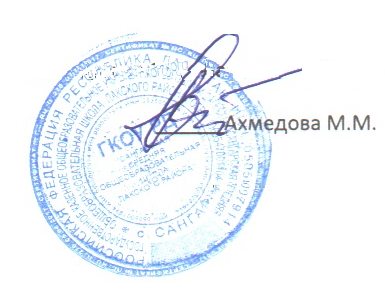 Директор                                                                  